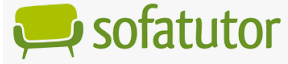 Sofatutor 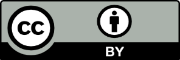 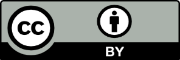 Informații despre instrumentInformații despre instrumentInformații despre instrumentGrup țintă:  Administrare/Management  Coordonatori  Voluntari  Administrare/Management  Coordonatori  VoluntariCategorie:   Instrument online  Platforme de învățare  Software/ Aplicație Desktop   Rețea (Socială)  App  AlteleZona de lucru:   Project Management  Managementul comunicării  Videoconferință  Colaborare/ Lucru în echipă  Autoadministrare  Marketing  Managementul personalului  E-Learning/ Gestiune Cunoștințe   Gestiune financiară  Prezentări/ Dezvoltare materiale de învățare   AlteleLimbă:Engleză și germanăEngleză și germanăCunoștințe anterioare / grad de complexitateNu sunt necesare cunoștințe anterioare. Ușor de utilizat.Nu sunt necesare cunoștințe anterioare. Ușor de utilizat.Link:https://us.sofatutor.com/https://us.sofatutor.com/Furnizor:SofatutorSofatutorScurtă descriere:Sofatutor este o aplicație care susține învățarea și predarea. Acesta este conceput pentru elevii de orice nivel. Elevii pot face teme specifice subiectului în orice disciplină, pot viziona videoclipuri de învățare, pot face exerciții, pot juca jocuri de învățare, pot învăța vocabular și pot pune întrebări despre subiect în orice moment, la care li se va răspunde simultan.Sofatutor este o aplicație care susține învățarea și predarea. Acesta este conceput pentru elevii de orice nivel. Elevii pot face teme specifice subiectului în orice disciplină, pot viziona videoclipuri de învățare, pot face exerciții, pot juca jocuri de învățare, pot învăța vocabular și pot pune întrebări despre subiect în orice moment, la care li se va răspunde simultan.Informații despre acces și utilizare (costuri, cerințe bazate pe cloud, utilizare mobilă, ...)Sofatutor poate fi utilizat în browser sau ca aplicație pe un smartphone sau tabletă.Există două versiuni diferite: o versiune de bază pentru 20 de euro pe lună și o altă versiune cu mai multe opțiuni pentru 25 de euro pe lună. Prima lună este întotdeauna gratuită. Până la trei copii/frați pot învăța în același timp în același cont, fără costuri suplimentare.Sofatutor poate fi utilizat în browser sau ca aplicație pe un smartphone sau tabletă.Există două versiuni diferite: o versiune de bază pentru 20 de euro pe lună și o altă versiune cu mai multe opțiuni pentru 25 de euro pe lună. Prima lună este întotdeauna gratuită. Până la trei copii/frați pot învăța în același timp în același cont, fără costuri suplimentare.Instrucţiuni/Tutoriale